 Anne/Arne Bjerke - pasientKarakter og lidelsesuttrykkHistorienMålsetninger DatterHistorien	Karakter og lidelsesuttrykk	Målsetninger Gjør relevante observasjoner etter ABCDE Anvende NEWS2 og CAM Anvende ISBARHjemmetjenesterDelirSykepleiehåndboka: https://www.shb.no/page/a64fc4dd-64e0-5829-a906-ce511f67ae3f
NEWS2: https://www.shb.no/page/313204d9-e4c2-541c-9ec0-03ae1f2c5a1b- NEWS2-koffert med måleutstyr, NEWS2-scoringsskjema og kurve, eller tilsvarende
- CAM scoringsskjema (Confusion Assessment Method)
- Blodsukkerapparathttps://forms.office.com/r/4XbrvGFKUB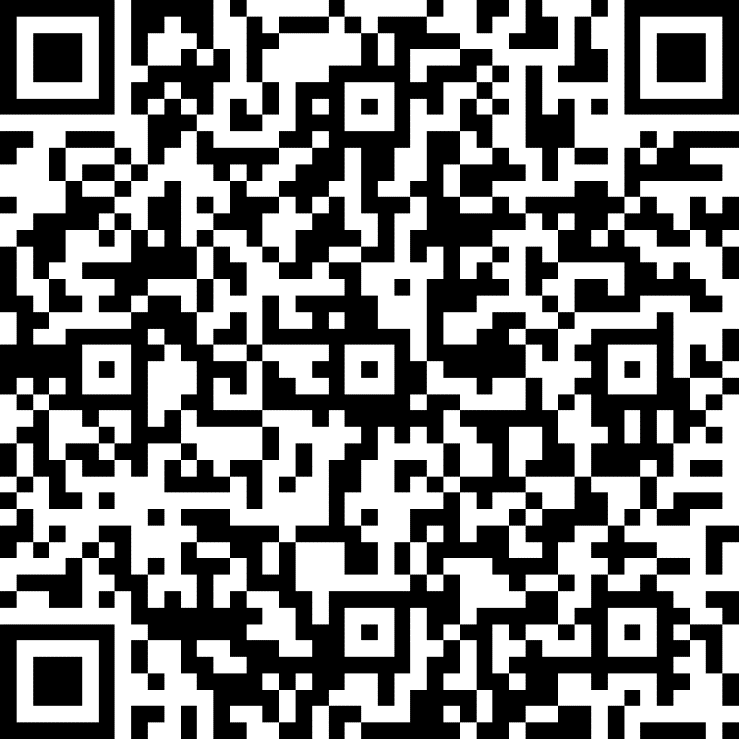 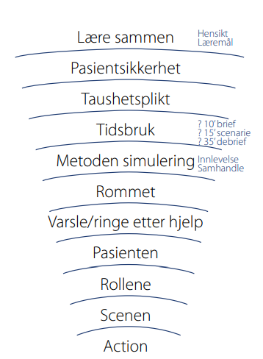 2 ansatte1 pasient og 1 datter0-3 observatører Gjøre relevante observasjoner etter ABCDE Anvende NEWS2 og CAM Anvende ISBARAnne/Arne Bjerke er en 78 år gammel enke/enkemann som bor i egen bolig. Hen har jevnlig kontakt med sine to barn som bor i nærheten. Anne/Arne har diabetes type 2, hypertensjon og atrieflimmer, er en del plaget med angst og har mild kognitiv svikt. Hen har den siste tiden gitt uttrykk for at hen ikke føler seg helt vel, men har ikke klart å formidle hvordan. Det er gjort NEWS2 regelmessig den siste tiden, uten at det er gjort funn som tilsier at spesielle tiltak skal iverksettes.Du er sykepleier på kveldsvakt og har med en ny ansatt på opplæring. Dere skal innom Anne/Arne kl 20. Kl 18 blir du oppring av datter som er på besøk hos sin mor/far og som synes hen er svært uklar og oppfører seg rart. Dere omdisponerer derfor listen og drar for å se til Anne/Arne med det samme.Når deltakerne gjør en NEWS2 får de følgende resultater:
RF: 20
SpO2: 92
BT: 150/90
Puls: 90, uregelmessig
Bevissthetsnivå: C: nyoppstått forvirring
Temperatur: 37,8En CAM-screening skal være positiv. Akutt endring, vekslende adferd, uoppmerksom og desorganisert tankegang.Lege kan kontaktes via mobiltelefon. Nummer til lege må bli oppgitt.Straks etter scenarioStraks etter scenarioStraks etter scenarioDebriefDebriefDebriefLM 1Gjøre relevante observasjoner etter ABCDEGjøre relevante observasjoner etter ABCDELM 2Anvende NEWS2 og CAMAnvende NEWS2 og CAMLM 3Anvende ISBARAnvende ISBARDu mistet din ektefelle for 2 år siden på grunn av lungekreft. Dere hadde et veldig tett forhold og du har ikke så mange andre venner. Du har etter dette vært plaget en del med angst. De siste årene har du også hatt en tendens til å glemme ting som du ikke har gjort før.Har angst og en mild kognitiv svikt. Du snakker i korte setninger. Gjerne snakk litt for deg selv innimellom. Hopp fra tema til tema uten at du snakker deg ferdig om noe før du går videre. Du er uoppmerksom og får ikke med deg alt som sies. Du er forvirret og kan ikke huske, eller forteller feil om hva som har skjedd den siste tiden. Du kan eksempelvis rote med når din ektefelle gikk bort.Du har har diabetes type 2, hypertensjon og atrieflimmer.Du har de siste dagene ikke følt deg helt vel. Du kjenner på en uro i kroppen som du ikke har hatt før.Symptomene dine holdes uendret gjennom scenarioet.Du kjenner på en uro i kroppen som du ønsker bort.Du skal være motorisk urolig. Rastløs. Du kan veksle mellom å vandre hvileløst, sitte/ligge og plukke på ting.For å scrennes positiv på CAM-skjemaet må du ha følgende symptomer:
- Akutt endring i mental tilstand i forhold til det som er vanlig
- Vekslende adferd i løpet av dagen, altså at tegnene kommer og går eller øker og avtar i styrke
- Problemer med å holde oppmerksomheten, eks. lett distrahert eller problemer med å få med seg det som blir sagt
OG
- Desorientert eller usammenhengende, eks. usammenhengende eller irrelevant konversasjon, uklare eller ulogiske tankerekker, uforutsigbar endring fra tema til temaELLERBevisthetsnivå som vurderes til: Oppspilt(anspent), somnolent(søvnig, lett å vekke), stuporøs(omtåket, vanskelig å vekke) eller komatøs(umulig å vekke).Du er en av to døtre til pasienten. Du har hyppig telefonisk kontakt og er hyppig på besøk. Gjerne flere ganger i uken. Spesielt de siste dagene har du eller din søster vært innom daglig da dere opplever mor/far annerledes enn det han pleier å være. Du og din søster opplever at han endrer seg gjennom dagen ift hvor oppmerksom og forvirret han erIngen endring hos deg.Du er datter til pasienten, er gift og har to barn. Du er bygg ingeniør og jobber for Norconsult ASDu er bekymret for din mor/far. Hen er annerledes enn hen pleier å være. Du synes at noe må gjøres for slik som dette kan det ikke være.Du holder deg rolig gjennom hele scenarioet.Din mor/far er forvirret og blander gjerne litt på hva som har skjedd den siste tiden. Du skal rette på han dersom han forteller noe som er feil. Les også markørbeskrivelsen for pasienten.Hvilke relevante observasjoner gjøres, og i hvilken grad følges ABCDEHvordan anvendes NEWS2 og CAMDeltakerne skal bruke ISBAR i kommunikasjon med lege. Følg med på i hvilken grad strukturen holdes. Brukes ISBAR i andre settinger/situasjoner?